ORAR CONSULTAȚII STUDENȚIDOMENIUL TEOLOGIESemestrul IIDirector departament,Pr. Conf.univ.dr. Mihail Teodorescu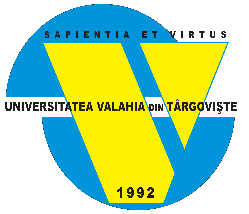 MINISTERUL EDUCAŢIEIUNIVERSITATEA “VALAHIA” DIN TÂRGOVIȘTEFACULTATEA DE TEOLOGIE ORTODOXĂ ȘI ȘTIINȚELE EDUCAȚIEIStr. Lt. Stancu Ion, nr. 35, cod 130105, Târgoviște, DâmbovițaTel: 0769.076.851, email: teologie_targoviste@yahoo.com, web: ftose.valahia.ro Nr. Crt.ProfesorZiuaZiuaZiuaZiuaZiuaNr. Crt.ProfesorLuniMarțiMiercuriJoiVineriPr. Prof.univ.dr. Marian Vîlciu8:00-10:00 CabinetPr. Prof.univ.dr. Florea Ștefan14:00-16:00CabinetPr. Conf.univ.dr. Mihail Teodorescu10:00-12:00CabinetProf.univ.dr. Ion Croitoru12:00-14:00Sala Dimitrie GonisPr. Conf.univ.dr. Alexandru Arion12:00-14:00CabinetPr. Lect.univ.dr. Cosmin Santi8:00-10:00CancelariePr. Lect.univ.dr. Sorin Bute18:00-20:00 Centrul 1Pr. Lect.univ.dr. Alexandru Miu12:00-14:00CabinetPr. Asist.univ.dr. Anton Savelovici12:00-14:00CancelarieAsist.univ.dr. Mihail Vlădăreanu10:00-12:00N 103Pr. Asist.univ.dr. Florin Vârlan10:00-12:00Cancelarie